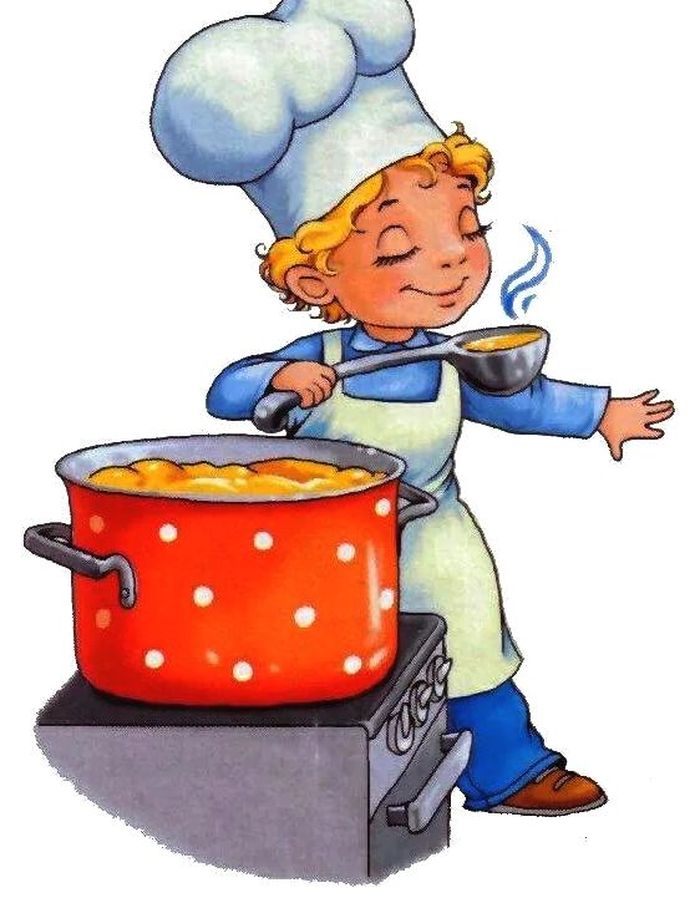 Меню 9 сентября 2022гвыход  фактическийкалорийностьСтоимость блюдаЗАВТРАККаша гречневая  молочная с маслом205гр10517,89Чай с сахаром200гр612,17Хлеб пшеничный40гр721,00Хлеб ржаной40гр691,00Обед:Каша пшеничная рассыпчатая180гр1238,07Бефстроганов100гр19357,70Хлеб пшеничный40721,00Хлеб ржаной40гр69,61,00Сок200гр9627,05861116,88